WEST NORTHUMBERLAND GIRLS HOCKEY ASSOCIATION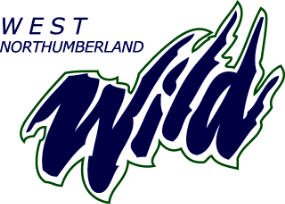 750 D’Arcy St, Cobourg Ontario, K9A-0G1Website:  www.wngha.caLADIES REGISTRATION 2016-17FEES:  $300.00Payment Plan is available.  NSF cheques will be subject to a $30 service charge.75% refund Before Nov 1st , 50% Before Dec. 1st. No refunds will be provided after December 1st *Registrations received after september  1st,  2016 will be subject to a  late fee*        Please make cheques payable to W.N.G.H.A.   Played Last for:   Team: __________________   Association: ________________ Season: _______________________                                      □ New Player         Division  ___________________  Release Form Applicable:   □ No   □Yes    Attached □  Experience:  Highest level played:  ______________________________________ Last Name ______________________________________  Player’s First Name ____________________________________Address____________________________________________________________         City_________________________Postal Code_________________Telephone _________-_________-_________  Cell _________-_________-____________    Date of Birth __________ -__________-_________                                   Month                   Day                    Year    Contact email (Mandatory)___________________________________________________________________________ House League Players only: I have one friend that I would like to play with ______________________________________  Please circle:         Ladies Competitive/Experienced:  Yes                     Ladies Leisure/Beginner:  Yes    Volunteer:   I/We are willing to help with:  Santa Parade        Banquet        Tournament         Other CommitteeInformation You Need to KnowIt is mandatory for every house league team to have a trainer present at every game.I am currently Certified as a trainer.  My certificate # is : ________________________________________________.The information collected on this Player Registration form will be used for the sole purpose of providing hockey programming by the  Girls Hockey Association (WNGHA). Permission is hereby granted to WNGHA for the Player information to be forwarded, as required, to the OWHA, respective league (if on a rep level team), and the WNGHA team that the player will be rostered with. Permission is also being granted to the WNGHA and the respective team, for the player information to be used, if necessary, in website pictures promoting the team or the league, and in tournament programs that the team competes in.       □ Check here to opt out of the information releasePlayer Signature____________________________________________________________________________Date_____________________	Received by W.N.G.H.A. Member_______________________________________________ 